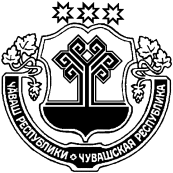 О внесении изменений в постановление администрации Шумерлинского района от 08.11.2019 № 738 «Об утверждении административного регламента администрации Шумерлинского района Чувашской Республики по предоставлению муниципальной услуги «Организация пенсионного обеспечения (назначение, определение размера и выплата пенсии за выслугу лет) лиц, замещавших муниципальные должности и должности муниципальной службы Шумерлинского района Чувашской Республики»»В соответствии с Законом Чувашской Республики от 21.09.2020 № 70 "О внесении изменений в Закон Чувашской Республики "О муниципальной службе в Чувашской Республике" администрация Шумерлинского района  п о с т а н о в л я е т: Внести в административный регламент администрации Шумерлинского района Чувашской Республики по предоставлению муниципальной услуги "Организация пенсионного обеспечения (назначение, определение размера и выплата пенсии за выслугу лет) лиц, замещавших муниципальные должности и должности муниципальной службы Шумерлинского района Чувашской Республики", утвержденный постановлением администрации Шумерлинского района от 08.11.2019 № 738, следующие изменения:1.1. в пункте 2.6 раздела II: абзац девятый подпункта 2.6.1. дополнить словами «и (или) сведения о трудовой деятельности, оформленные в установленном законодательством Российской Федерации порядке»;абзацы второй и третий подпункта 2.6 2. признать утратившими силу;1.2. абзац третий подпункта 3.5.2. пункта 3.5. раздела III дополнить словами «и (или) сведения о трудовой деятельности, оформленные в установленном законодательством Российской Федерации порядке»;1.3. пункт 7 приложения № 2 дополнить словами «и (или) сведения о трудовой деятельности, оформленные в установленном законодательством Российской Федерации порядке».2. Настоящее постановление вступает в силу после его официального опубликования в печатном издании «Вестник Шумерлинского района» и подлежит размещению на официальном сайте администрации Шумерлинского района.Глава администрацииШумерлинского района  							         Л.Г. РафиновЧĂВАШ  РЕСПУБЛИКИЧУВАШСКАЯ РЕСПУБЛИКА ÇĚМĚРЛЕ РАЙОНĚН АДМИНИСТРАЦИЙĚ  ЙЫШĂНУ19.11.2020   № 643Çěмěрле хулиАДМИНИСТРАЦИЯШУМЕРЛИНСКОГО РАЙОНА ПОСТАНОВЛЕНИЕ19.11.2020   № 643г. Шумерля